Počítanie pre Davidka.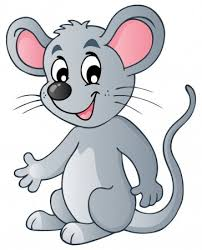 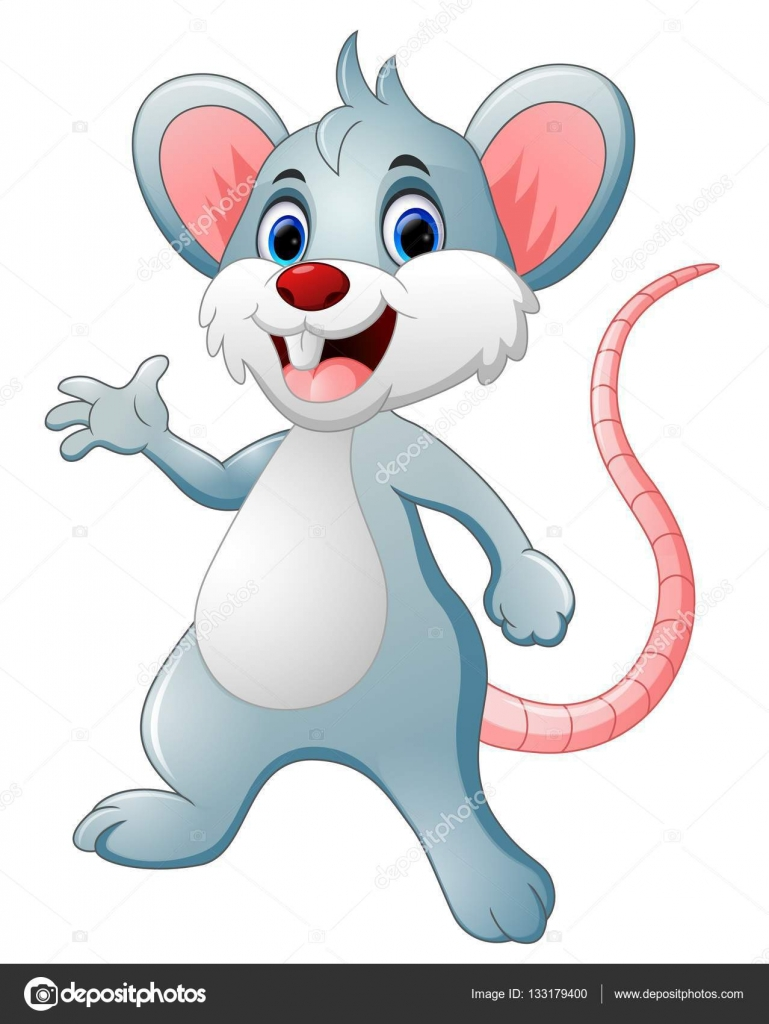 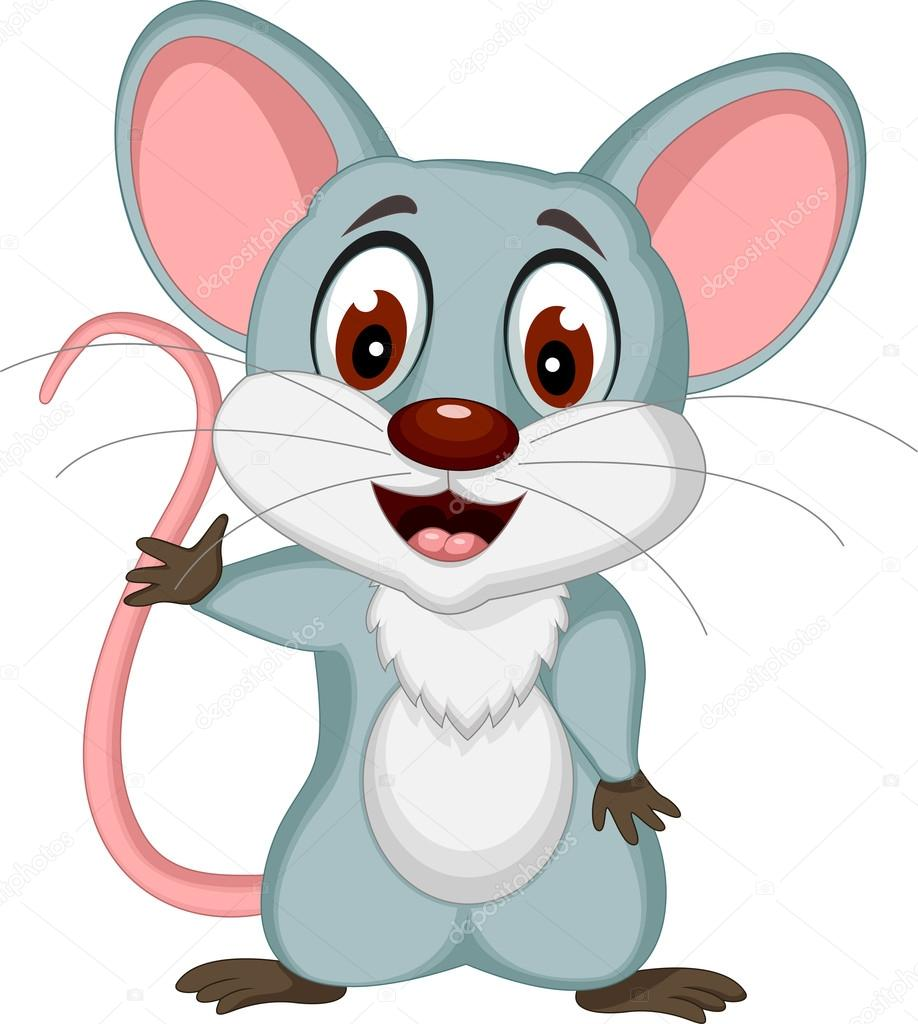 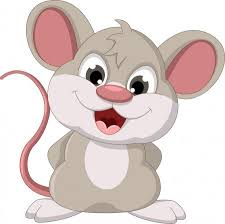 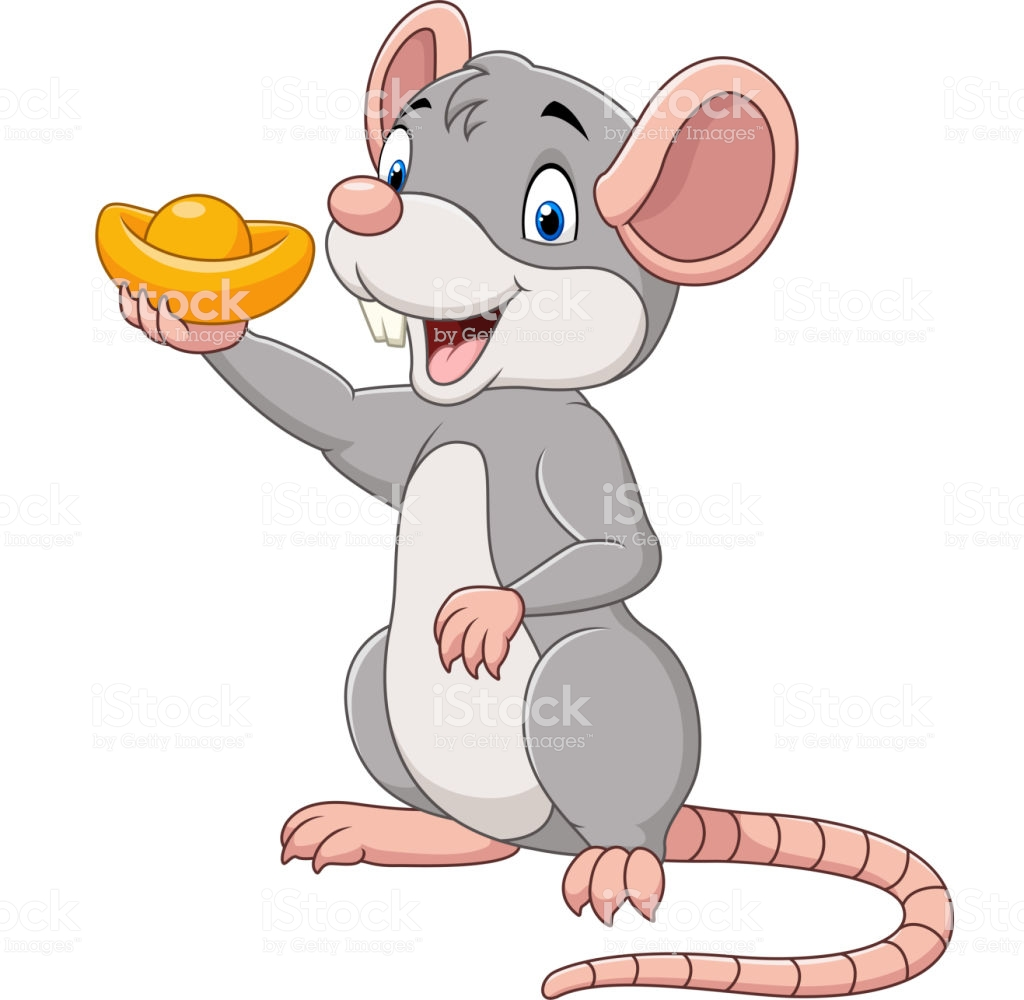 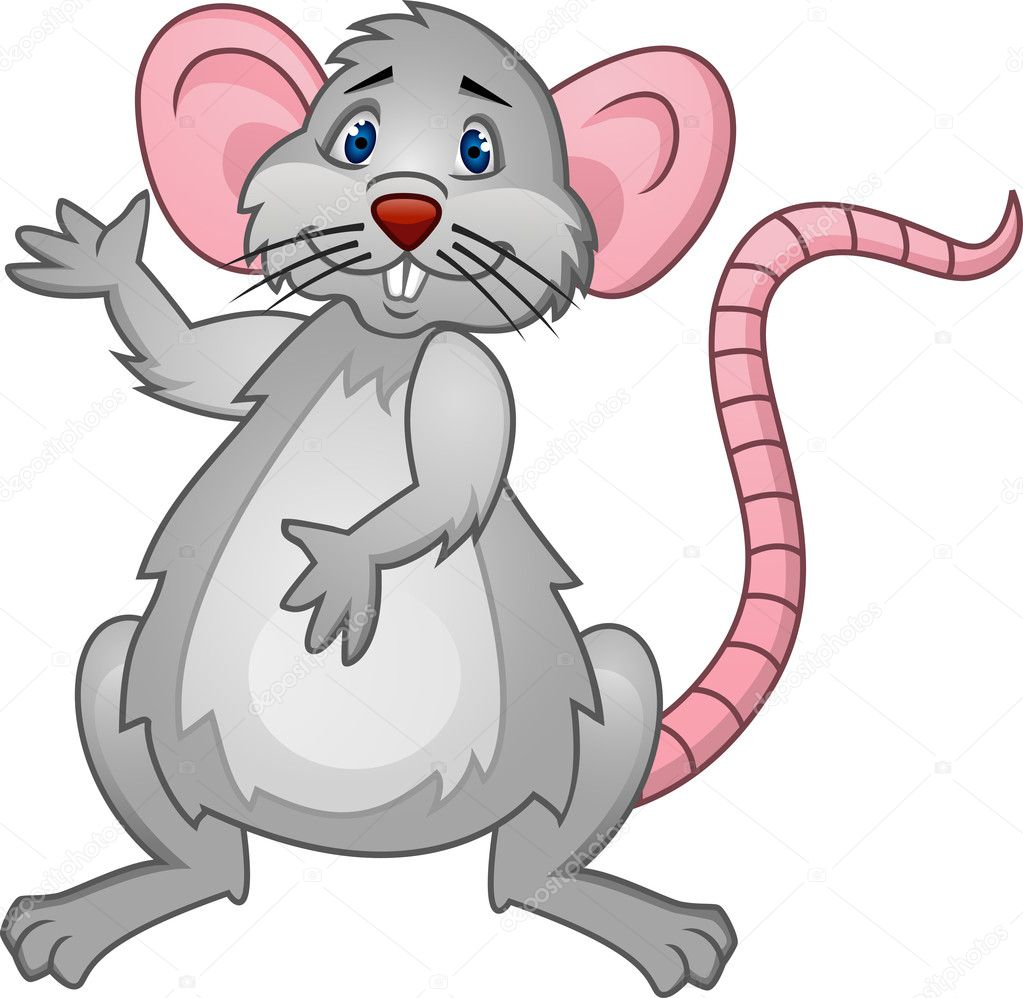 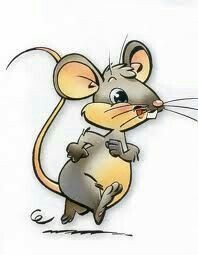 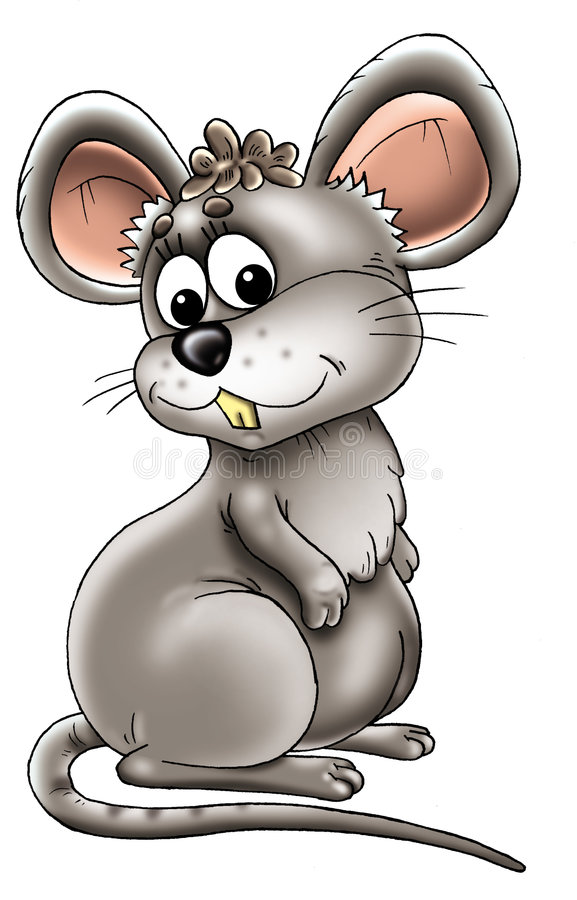 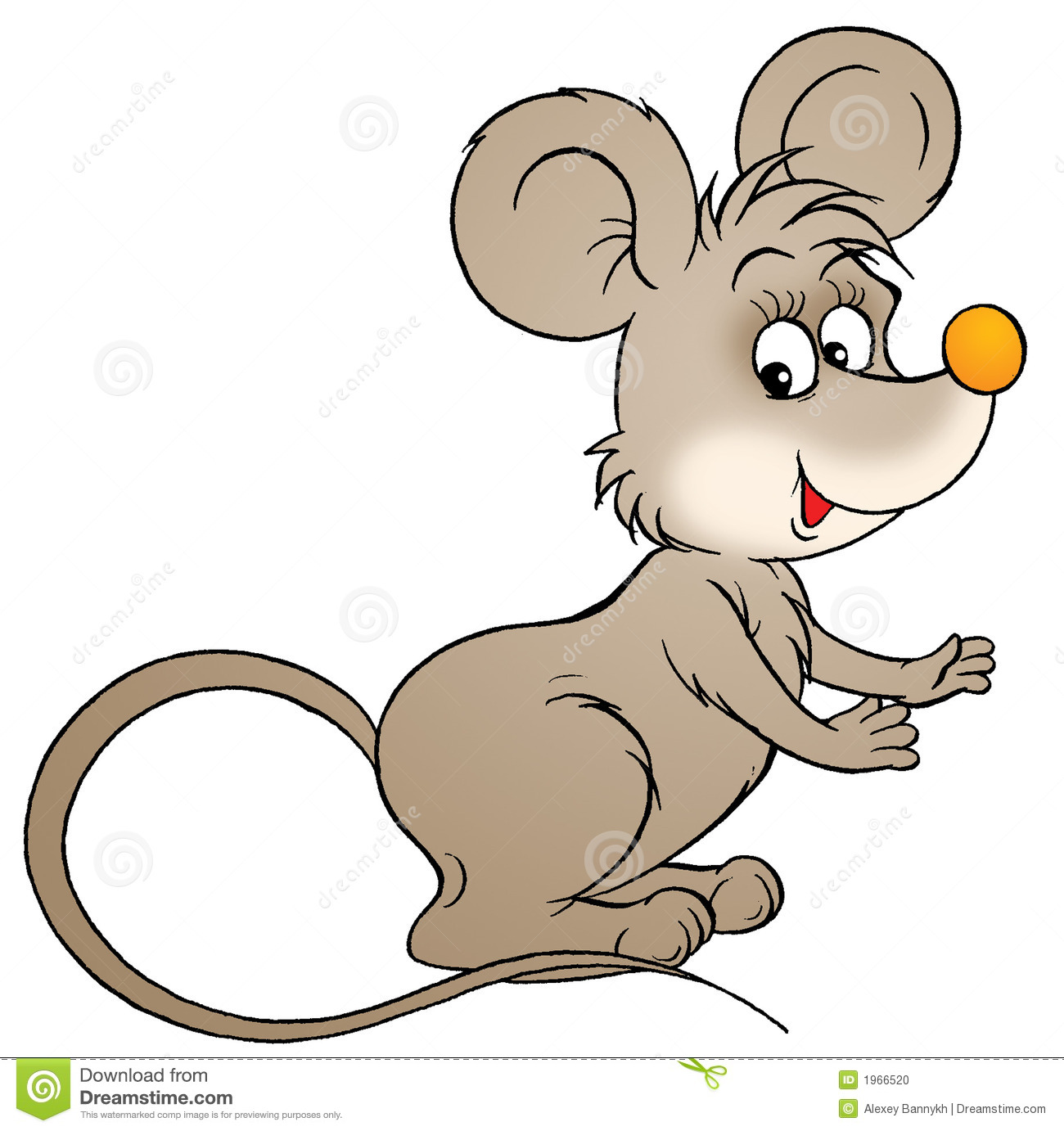 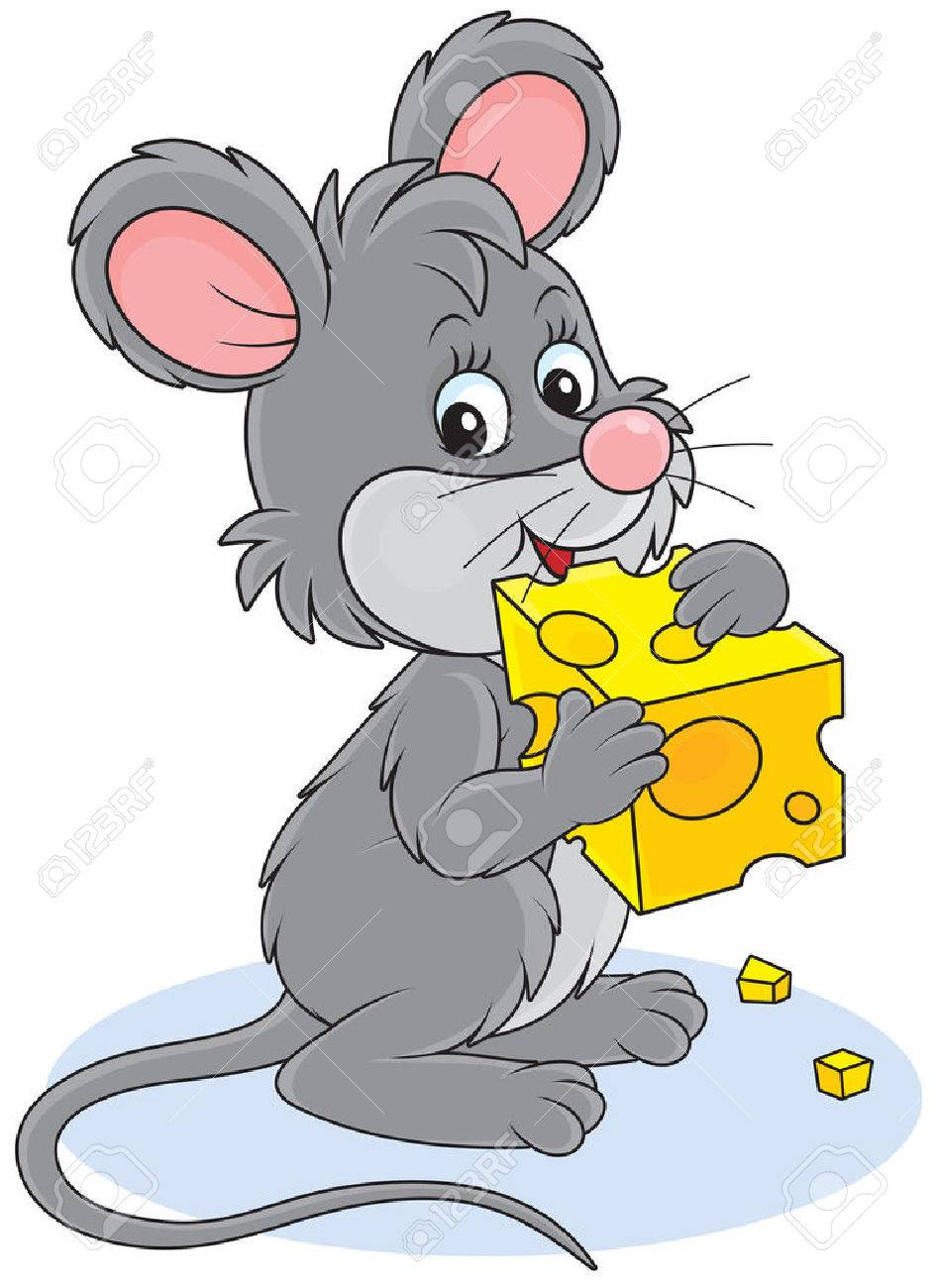 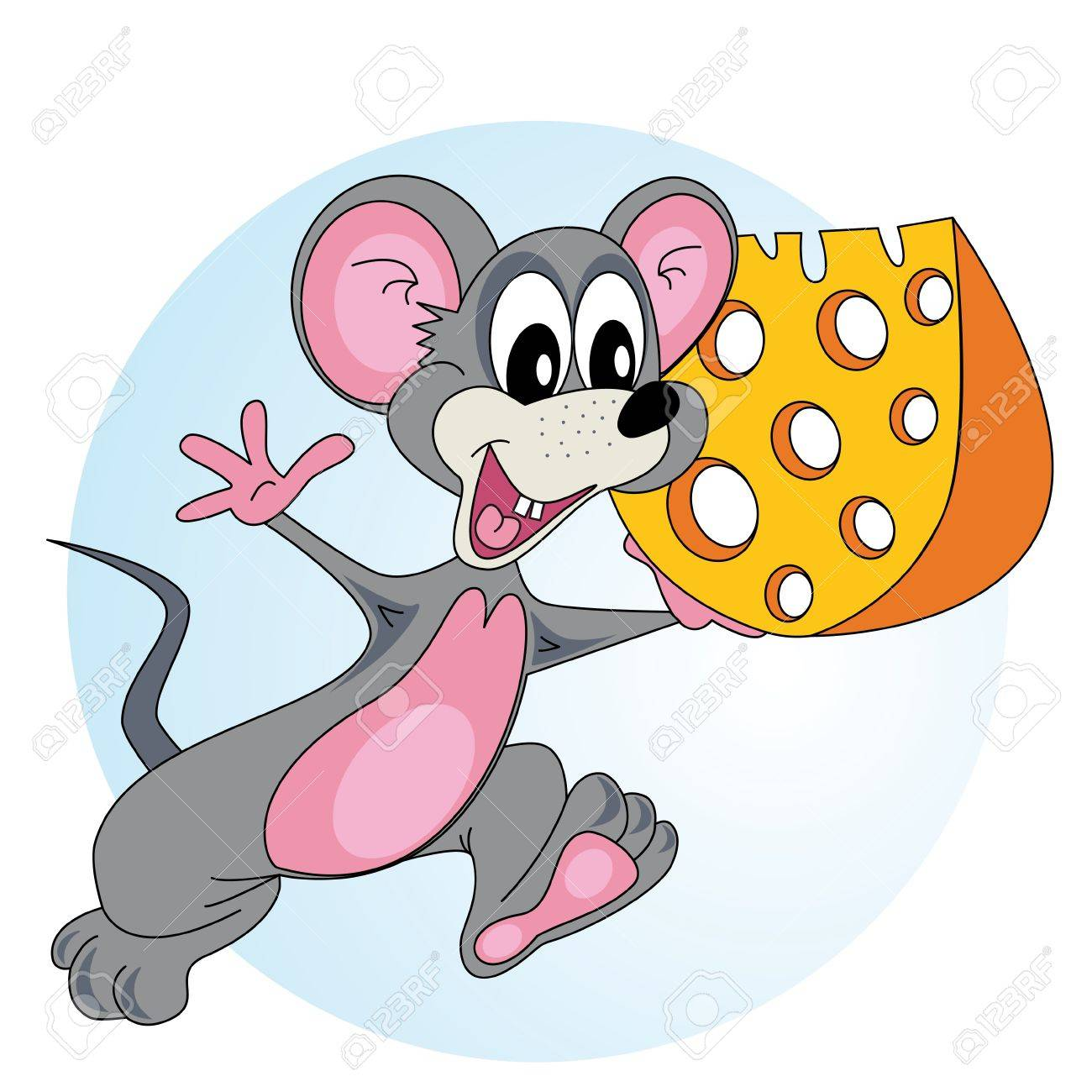 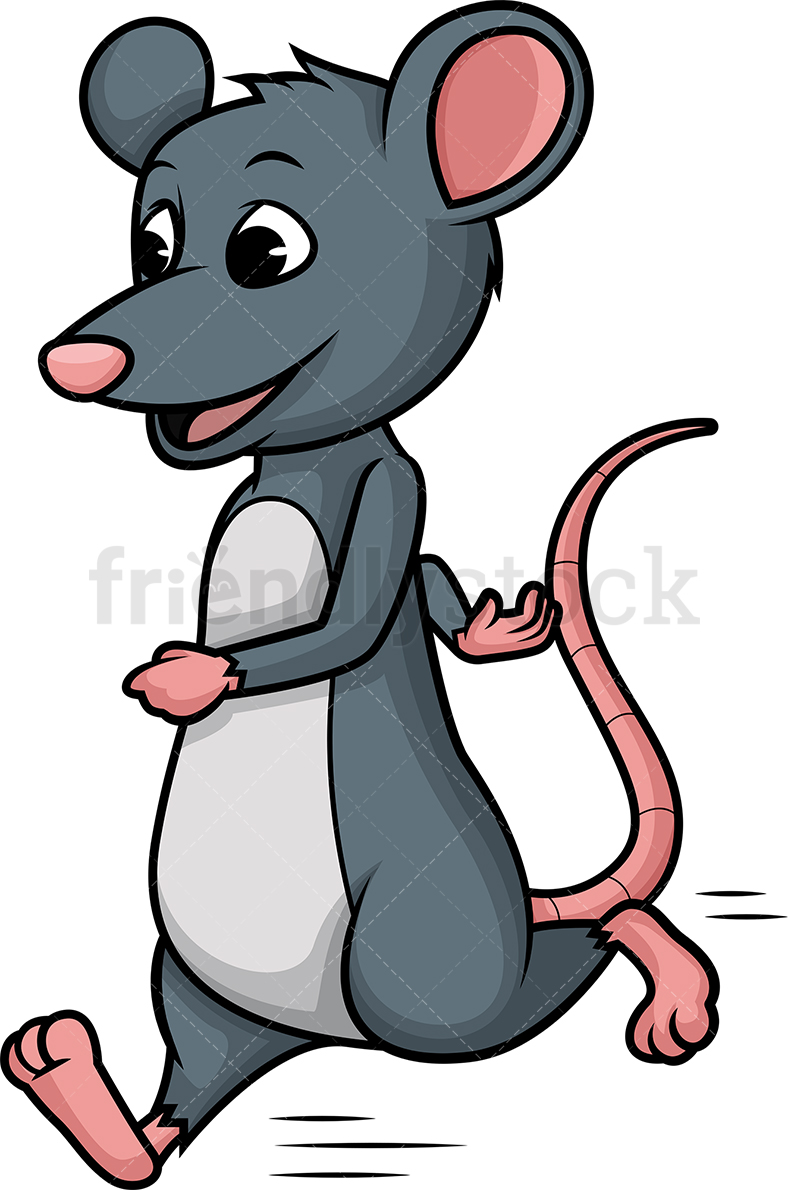 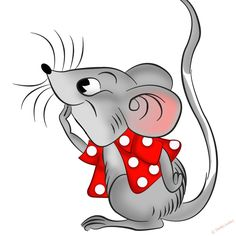 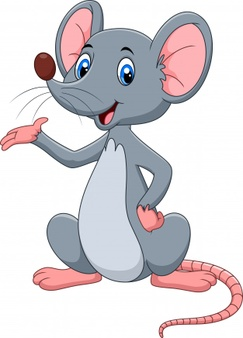 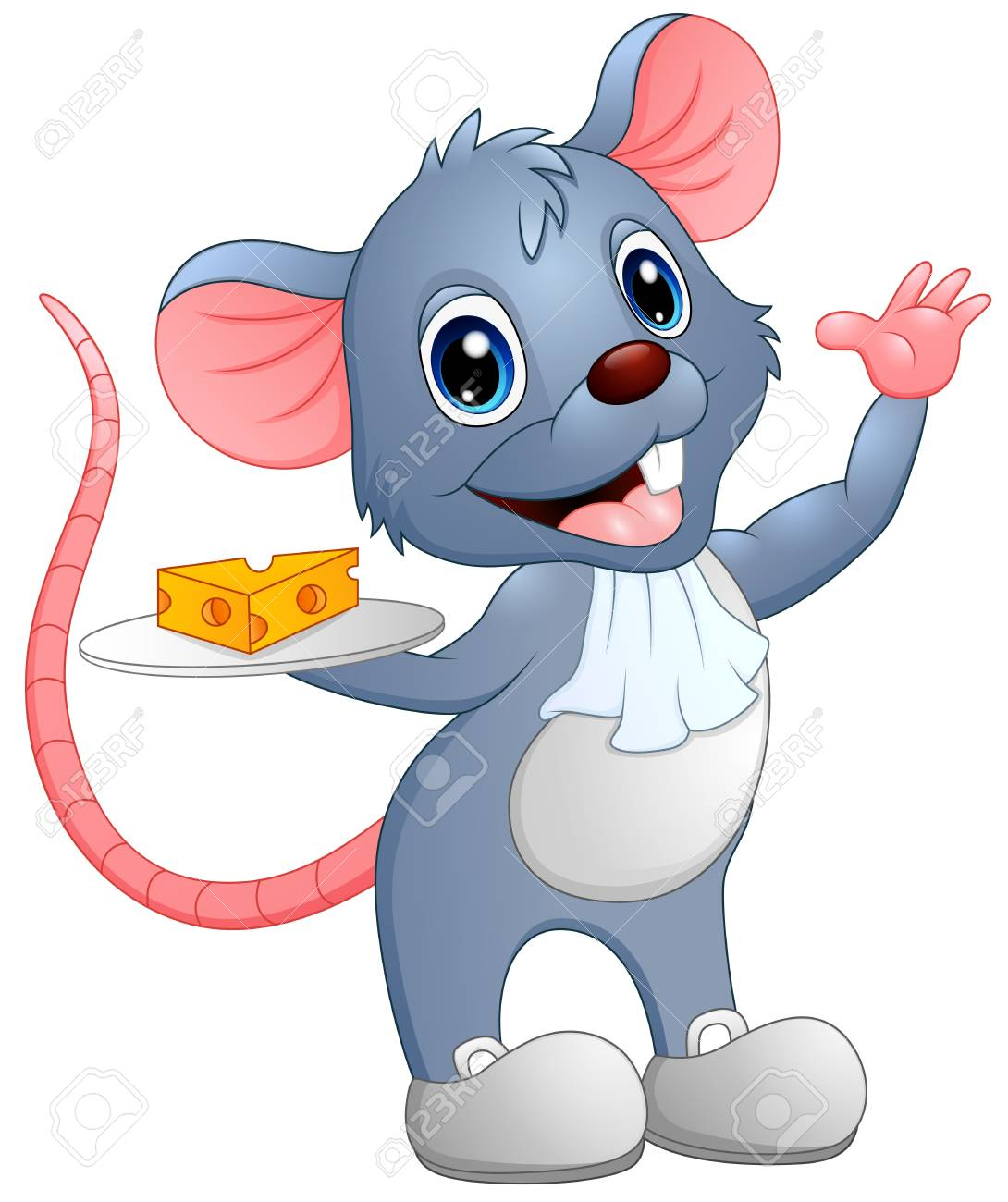 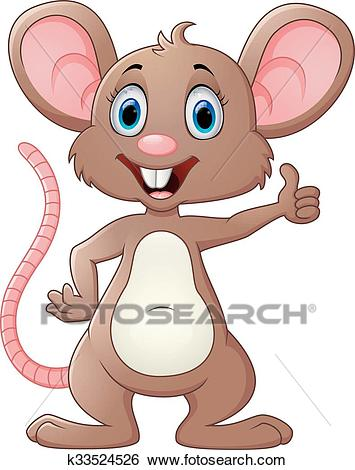 Spočítaj myšky a napíš koľko je všetkých. Myšiek je...........Zopakuj si!      v ľavo                     v pravo     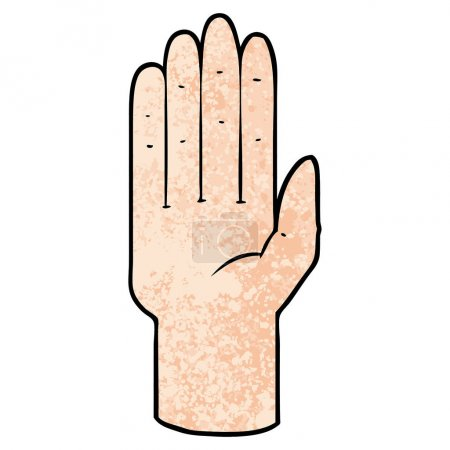 Spočítaj, koľko myšiek má chvost na pravej strane a koľko na ľavej.       Chvost na pravej strane.............chvost na ľavej strane.............Vytvor príklad! Počet myšiek bez syra + počet myšiek so syrom =...................................................................................................Sčítanie a odčítanie do 103+4=                             4+6=                           5+2=5+1=                             2+8=                           6+3=8+1=                             5+4=                           2+7=Odčítanie do 109-3=                                7-4=                               6-3=8-4=                                6-2=                               5-4=6-4=                                9-7=                               8-6=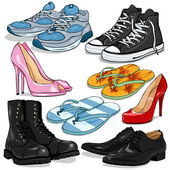 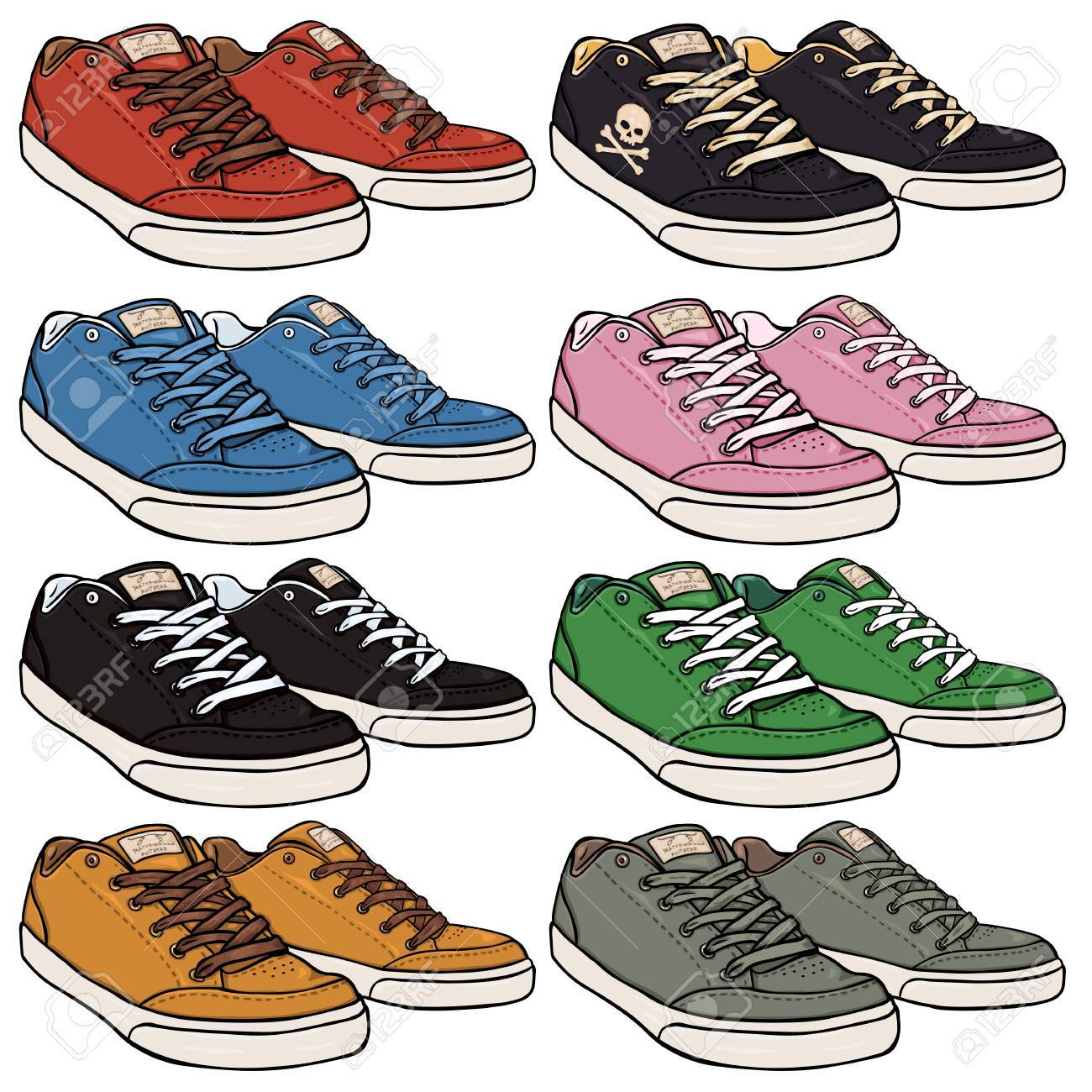 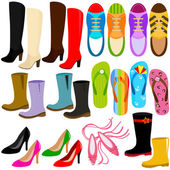 Na obrázku sú rôzne druhy obuvi. Zakrúžkuj modrou farbičkou všetky páry tenisiek!Spočítaj všetky čižmy!  Čižiem je.........Spočítaj všetky šľapky! Šľapiek je.........Doplň do číselného radu chýbajúce čísla!1 . . . . . 7 . . 10 .. .. .. .. 15 .. .. .. .. 20 .. .. .. .. 25.. .. .. 29 .. .. .. .. .. 35 .. .. .. .. 40 .. 42 .. 44 .. 46 .. 48 .. 50 .. 52 .. 54 .. 56 .. 58 .. 60Spočítaj desiatky a jednotky!10+4=                                 5+10=                           10+1=10+5=                                 6+10=                           10+2=10+3=                                 4+10=                           10+7= 10+8=                                 1+10=                           10+6=Odčítaj desiatku od dvojciferného čísla!15-10=                                12-10=                          13-10=10-10=                                14-10=                          11-10=16-10=                                18-10=                          19-10=Odčítaj jednotky od dvojciferného čísla!12-2=                                  15-5=                             17-7=11-1=                                  14-4=                             16-6=13-3=                                  18-8=                             19-9=Spočítaj balóny, napíš koľko je v jednej skupine.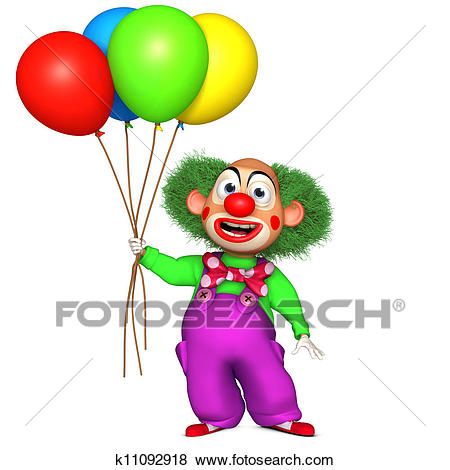 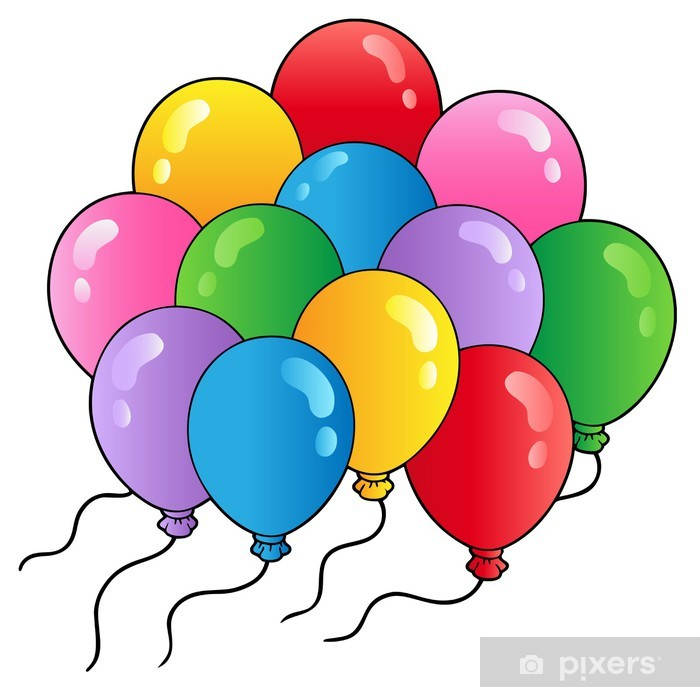 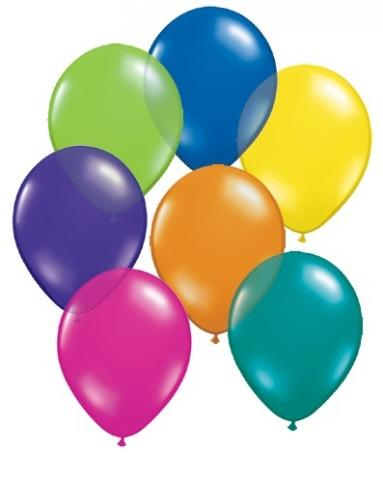 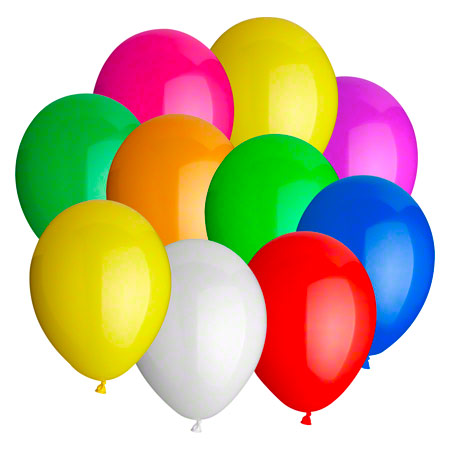 